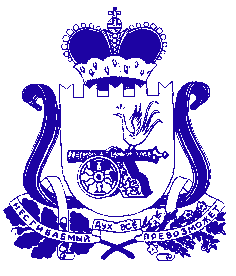 АДМИНИСТРАЦИЯСТОДОЛИЩЕНСКОГО СЕЛЬСКОГО ПОСЕЛЕНИЯПОЧИНКОВСКОГО РАЙОНА СМОЛЕНСКОЙ ОБЛАСТИПОСТАНОВЛЕНИЕот 28.12.2021 года                             № 0053          В целях улучшения обеспечения населения муниципального образования Стодолищенского сельского поселения Починковского района Смоленской области качественной питьевой водой и  соответствия  воды для купания в открытом водоеме нормативам санитарно-гигиенического  качества Администрация Стодолищенского сельского поселения Починковского района Смоленской областип о с т а н о в л я е т:1.Внести в  муниципальную программу «Производственный контроль качества  воды на объектах муниципального образования Стодолищенского сельского поселения Починковского района Смоленской области» следующие изменения: - раздел «Объем и источники финансирования Программы» изложить в следующей редакции:2.Настоящее постановление подлежит размещению на официальном сайте Администрации Стодолищенского сельского поселения Починковского района Смоленской области  в информационно-телекоммуникационной сети «Интернет».Глава муниципального образования Стодолищенского сельского поселения Починковского района Смоленской области                  Л.В.Зиновьева                                                                                                                          Приложение                                                                                                                                      к постановлению Администрации                                                                Стодолищенского сельского поселения                                                          Починковского района Смоленской области от  «28» декабря 2021 г.   № 0053ПРОГРАММАПРОИЗВОДСТВЕННЫЙ КОНТРОЛЬ КАЧЕСТВА  ВОДЫ НА ОБЪЕКТАХМУНИЦИПАЛЬНОГО ОБРАЗОВАНИЯ СТОДОЛИЩЕНСКОГО СЕЛЬСКОГО ПОСЕЛЕНИЯ ПОЧИНКОВСКОГО РАЙОНА СМОЛЕНСКОЙ ОБЛАСТИ2021 годПАСПОРТ ПРОГРАММЫ «ПРОИЗВОДСТВЕННЫЙ КОНТРОЛЬ КАЧЕСТВА ВОДЫ НА ОБЪЕКТАХ  МУНИЦИПАЛЬНОГО ОБРАЗОВАНИЯ СТОДОЛИЩЕНСКОГО СЕЛЬСКОГО ПОСЕЛЕНИЯ ПОЧИНКОВСКОГО РАЙОНА СМОЛЕНСКОЙ ОБЛАСТИ.Пояснительная записка.      Обеспечение населения муниципального образования Стодолищенского сельского поселения Починковского района Смоленской области питьевой водой является одной из приоритетных задач, решение которой необходимо для сохранения здоровья, улучшения условий деятельности и повышения уровня жизни населения.      Программа производственного контроля  качества  воды на объектах муниципального образования Стодолищенского сельского поселения Починковского района Смоленской области  включает в себя комплекс мероприятий, направленных на улучшение качества питьевой воды в шахтных колодцах, а так же пригодности воды для купания в открытом водоеме. Программа основывается на анализе состояния и основных тенденций развития систем водоснабжения, учете основных проблем, требованиях обеспечения населения питьевой водой в соответствии с нормами, предъявляемыми к показателям качества питьевой  воды.        Предоставление услуг централизованного водоснабжения на территории муниципального образования обеспечивает ООО «Стодолищенский ЖЭУ». Застройка поселения -   многоэтажные панельные и одноэтажные деревянные дома. Водоснабжение населения осуществляется через водонапорные башни и водопроводные сети. Источниками водоснабжения являются подземные воды.      В д.Лысовка, д.Голаевка, п. Стодолище, д. Красное Знамя и д. Тростино для дополнительного обеспечения населения питьевой водой расположены шахтные колодцы.    Лабораторные исследования качества воды по договору проводят Федеральное  бюджетное  учреждение  здравоохранения «Центр гигиены и эпидемиологии в Смоленской области» г. Починок.         Основной целью разработки и осуществления программы контроля качества воды является улучшение обеспечения населения питьевой водой нормативного качества в достаточном количестве и доведение её качества до  соответствия требованиям  Сан ПиН 2.1.4.1074-01 и МУ 2.1.4.682-97.Порядок организации и проведения производственного контроля.Производственный  контроль за  соблюдением санитарных правил и выполнением санитарно-противоэпидемических мероприятий (далее-производственный контроль) проводится Администрацией Стодолищенского сельского поселения Починковского района Смоленской области в соответствии с осуществляемой деятельностью по обеспечению контроля за соблюдением санитарных правил и гигиенических нормативов, выполнением санитарно- противоэпидемических мероприятий.Целью производственного контроля является обеспечение безопасности для человека, предотвращение отрицательного влияния при использовании воды для питья и хозяйственных нужд путем должного выполнения санитарных правил и осуществления контроля за  их соблюдением.Объектами производственного контроля являются шахтные колодцы и открытый водоем.Производственный контроль включает:   а) наличие официально изданных санитарных правил, методов и методик контроль, факторов среды обитания в соответствии с осуществляемой деятельностью;перечень контролируемых показателей качества воды, установленных санитарными  правилами:- санитарно-химическое;- радиологические;- микробиологические исследования артезианской и водопроводной воды;- краткий хим. анализ. Результатом оказания услуг является выдача  результатов с заключениями экспертизы.  Пунктами отбора проб воды назначить – шахтные колодцы д.Лысовка, д.Голаевка, п. Стодолище, ул. Советская, ул 2-я Базарная, ул Ново-Базарная, ул. Чкалова, д. Красное Знамя, д. Тростино и открытый водоем в д.Захаровка, периодичностью отбора проб воды для лабораторных исследований считать два  раза в год.Администрация Стодолищенского сельского поселения Починковского района Смоленской области:- анализирует лабораторные показатели качества питьевой воды в шахтных колодцах и в открытом водоеме,  с учетом оценки санитарно-гигиенических условий  водопользования населения и санитарно- эпидемиологической обстановки на территории населенных пунктов, определяется потенциальная опасность влияния присутствующих в воде химических веществ на здоровье населения.- ведет контроль за соблюдением графика и мест взятия проб воды для анализа качества и состава воды, за своевременным получением санитарно- эпидемиологических заключений;- ведет учет и отчетность, установленные действующим законодательством по вопросам, связанным с осуществлением производственного контроля;- своевременно информирует население об аварийных ситуациях, о нарушении технологических процессов, создающих угрозу санитарно- эпидемиологическому благополучию населения.План   мероприятий по улучшению качества  воды из источников  водоснабжения и открытого водоема  по муниципальному образованию  Стодолищенского сельского поселения Починковского района Смоленской области1. Поддержание ограждения зоны строгого режима – в соответствии с санитарными правилами.2. Регулярно проводить санитарно- технический осмотр шахтных колодцев и устранять неисправности.3. Проводить исследования питьевой воды из источников на соответствие СанПин. Контроль качества  согласно рабочей программы. ГРАФИКлабораторно-производственного контроля качества  воды на объектах муниципального образования Стодолищенского сельского поселения Починковского района Смоленской области О внесении изменений в  муниципальную программу «Производственный контроль качества  воды на объектах муниципального образования Стодолищенского сельского поселения Починковского района Смоленской области»Объем и источники финансированияСредства бюджета Администрации Стодолищенского сельского поселения Починковского района Смоленской области, поступившие из различных источников.Общий объем финансирования: 20,0 тыс. руб.В том числе по годам:2021 – 0,0 тыс.руб.;2022 – 10,0 тыс.руб.;2023 – 10,0 тыс.руб.;НаименованиепрограммыПрограмма  «Производственный контроль качества  воды на объектах муниципального образования Стодолищенского сельского поселения Починковского района Смоленской области.Основание  дляразработки программы-ФЗ 416 «О водоснабжении и водоотведении»-Закон РФ «О санитарно-эпидемиологическом благополучии населения» №52 ФЗ от 30.03.1999г.-СП 1.1.1058-01 «Организация и проведение производственного контроля  за соблюдением санитарных правил и выполнением санитарно-противоэпидемических (профилактических) мероприятий»-СанПиН 2.1.4.1074-01 «Питьевая вода. Гигиенические требования к качеству воды централизованных систем питьевого водоснабжения. Контроль качества»-СанПиН 2.1.4.1175-02 «Гигиенические требования к качеству воды нецентрализованного водоснабжения. Санитарная охрана источников»-СанПиН 2.1.4.1110-02 «Зоны санитарной охраны источников водоснабжения и водопроводов питьевого назначения»-СП 2.1.5.1059-01 «Гигиенические требования к охране подземных вод от загрязнения»-ГОСТ 2761-84 «Источники централизованного хозяйственно-питьевого водоснабжения, гигиенические, технические требования и правила выбора» МУК 4.2.1010-01 «Санитарно-микробиологический анализ питьевой воды» Заказчик программыАдминистрация Стодолищенского сельского поселения Починковского района Смоленской областиРазработчикпрограммыАдминистрация Стодолищенского сельского поселения Починковского района Смоленской областиЦель программыУлучшение обеспечения населения питьевой водой нормативного качества из шахтных колодцев. Создание условий для обеспечения соответствия  воды для купания в открытом водоеме нормативам санитарно-гигиенического  качества.Основные задачи программы.- постоянное поддержание качества питьевой воды в соответствии с требованиями санитарных правил и норм в шахтных колодцах;- удовлетворение потребностей населения в питьевой воде;- снижение и предотвращение загрязнения водных объектов (источников питьевого водоснабжения, открытого водоема) за счёт проведения водоохранных мероприятий.Исполнители программыАдминистрация Стодолищенского сельского поселения Починковского района Смоленской областиОбъем и источники финансированияСредства бюджета Администрации Стодолищенского сельского поселения Починковского района Смоленской области, поступившие из различных источников.Общий объем финансирования: 20,0 тыс. руб.В том числе по годам:2021 – 0,0 тыс.руб.;2022 – 10,0 тыс.руб.;2023 – 10,0 тыс.руб.;Ожидаемые конечные результаты реализации программы- обеспечение потребностей населения качественной питьевой водой  в соответствии с санитарно-гигиеническими требованиями и нормативами водопотребления;- снижение социальной напряжённости в населённых пунктах за счёт улучшения питьевого водоснабжения населения, предотвращение нанесения вреда здоровью людей;- улучшение экологической ситуации вблизи источников питьевого водоснабжения и открытого водоема;- оздоровление источников питьевого водоснабжения, предотвращение загрязнения и улучшение качества подаваемой населению воды;- создание благоприятных условий для привлечения внебюджетных средств для финансирования проектов строительства, реконструкции, модернизации объектов водоснабжения.Контроль за исполнением программыАдминистрация Стодолищенского сельского поселения Починковского района Смоленской области№п/пМесто отбора   пробКоли-чествопробв год                   Определяемые     показатели1.Шахтный колодец д.Лысовка-2раза в годМикробиологические показатели (ТКБ, ОКБ, ОМЧ), запах, цветность, мутность, железо, общая жесткость, РН, прозрачность, сухой остаток.Радиологическое исследование (радионуклеиды)Санэпидэкспертиза на соответствие нормативным документам2.Шахтный колодец д.Голаевка-2 раза в годМикробиологические показатели (ТКБ, ОКБ, ОМЧ), запах, цветность, мутность, железо, общая жесткость, РН, прозрачность, сухой остаток.Радиологическое исследование (радионуклеиды)Санэпидэкспертиза на соответствие нормативным документам.3.Шахтный колодец д.Красное Знамя-2раза в годМикробиологические показатели (ТКБ, ОКБ, ОМЧ), запах, цветность, мутность, железо, общая жесткость, РН, прозрачность, сухой остаток.Радиологическое исследование (радионуклеиды)Санэпидэкспертиза на соответствие нормативным документам4.Шахтный колодец д.Тростино-2раза в годМикробиологические показатели (ТКБ, ОКБ, ОМЧ), запах, цветность, мутность, железо, общая жесткость, РН, прозрачность, сухой остаток.Радиологическое исследование (радионуклеиды)Санэпидэкспертиза на соответствие нормативным документам5.Шахтный колодец п. Стодолище, ул. Советская,147-2раза в годМикробиологические показатели (ТКБ, ОКБ, ОМЧ), запах, цветность, мутность, железо, общая жесткость, РН, прозрачность, сухой остаток.Радиологическое исследование (радионуклеиды)Санэпидэкспертиза на соответствие нормативным документам6.Шахтный колодец п. Стодолище, ул. Советская,36-2раза в годМикробиологические показатели (ТКБ, ОКБ, ОМЧ), запах, цветность, мутность, железо, общая жесткость, РН, прозрачность, сухой остаток.Радиологическое исследование (радионуклеиды)Санэпидэкспертиза на соответствие нормативным документам7.Шахтный колодец п. Стодолище, ул.2-я Базарная,8-2раза в годМикробиологические показатели (ТКБ, ОКБ, ОМЧ), запах, цветность, мутность, железо, общая жесткость, РН, прозрачность, сухой остаток.Радиологическое исследование (радионуклеиды)Санэпидэкспертиза на соответствие нормативным документам8.Шахтный колодец п. Стодолище, ул. Ново-Базарная,2-2раза в годМикробиологические показатели (ТКБ, ОКБ, ОМЧ), запах, цветность, мутность, железо, общая жесткость, РН, прозрачность, сухой остаток.Радиологическое исследование (радионуклеиды)Санэпидэкспертиза на соответствие нормативным документам9.Шахтный колодец п. Стодолище, ул. Чкалова-2раза в годМикробиологические показатели (ТКБ, ОКБ, ОМЧ), запах, цветность, мутность, железо, общая жесткость, РН, прозрачность, сухой остаток.Радиологическое исследование (радионуклеиды)Санэпидэкспертиза на соответствие нормативным документам10.Открытый водоем д.Захаровка-2 раза в купальный сезонХимический анализ, органолептический анализ, бактериологическое и паразитологическое исследования.Санэпидэкспертиза на соответствие нормативным документам